ФЕДЕРАЛЬНОЕ ГОСУДАРСТВЕННОЕ БЮДЖЕТНОЕ ОБРАЗОВАТЕЛЬНОЕ УЧРЕЖДЕНИЕ ВЫСШЕГО ОБРАЗОВАНИЯ «БАШКИРСКИЙ ГОСУДАРСТВЕННЫЙ МЕДИЦИНСКИЙ УНИВЕРСИТЕТ» МИНИСТЕРСТВА ЗДРАВООХРАНЕНИЯ РОССИЙСКОЙ ФЕДЕРАЦИИКафедра эпидемиологииПОРТФОЛИО ОРДИНАТОРАСултанова Лилия ФаритовнаСпециальность 32.08.12 «Эпидемиология»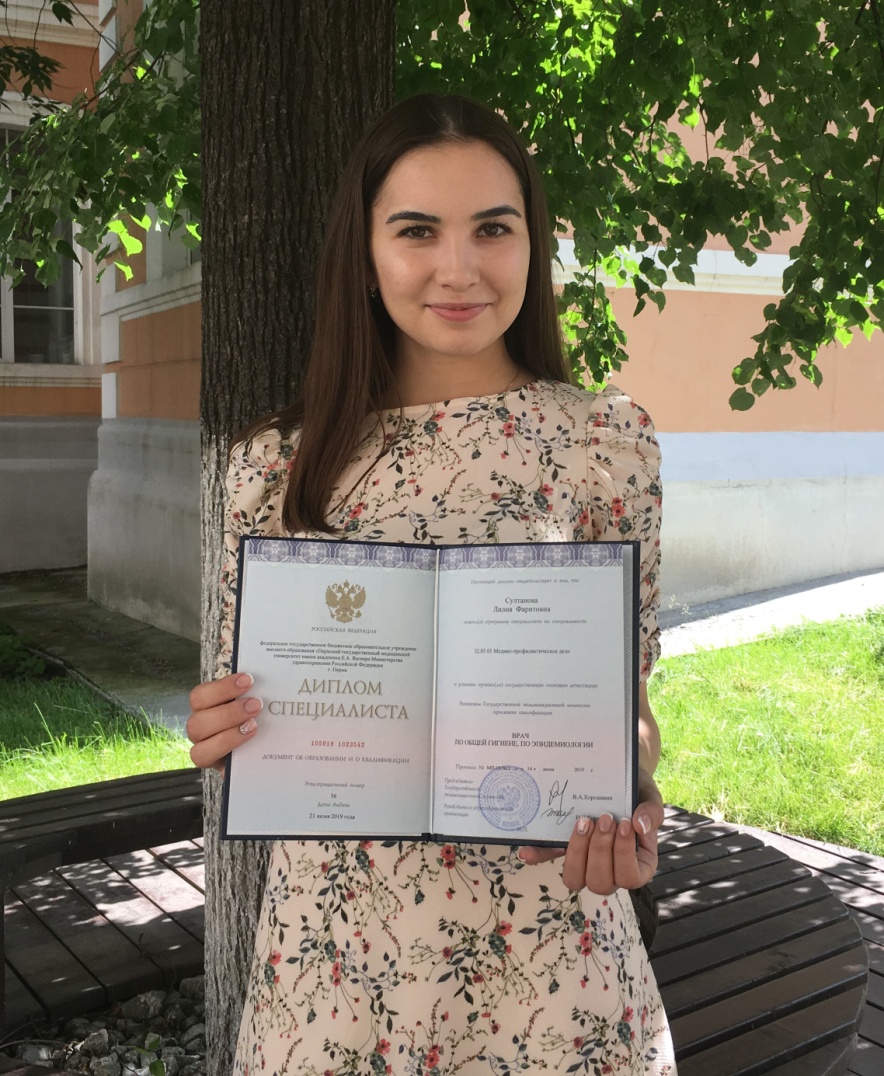 Уфа 2019Ф.И.О.  ординатора: Султанова Лилия ФаритовнаДата рождения: 01 декабря 1995г.Место рождения: д.Саузбаш, Краснокамского района, Республики БашкортостанДанные о имеющемся высшем образовании:  2013–2019 гг., ФГБОУ ВО ПГМУ им. академика Е.А.ВагнераКвалификация по диплому: Врач по общей гигиене, эпидемиологииДанные о прохождении первичной аккредитации по специальности: Медико-профилактическое дело, выписка из протокола аккредитационной комисии от 03.07.2019 № 3Ординатура по специальности: 32.08.12- ЭпидемиологияСрок обучения в ординатуре: 2019-2021 гг.Кафедра: ЭпидемиологииБазы прохождения производственной практики: 1) ГАУЗ РБ ГКБ №18 г.Уфы;2) ГБУЗ РБ ГДКБ №17 г.Уфа.Количество имеющихся научных публикаций и их выходные данные: нетКоличество выступлений с докладами на различных конференциях: 1) Анализ заболеваемости туберкулезом в г.Пермь и Пермском крае.Наличие грамот, дипломов за достижения и т.д.: -Общественная деятельность: Состояла в отряде волонтеров медико-профилактического факультета, принимала участие на вечерах встреч студентов Балтачевского районаДополнительные данные:Мои личные качества: Отсутствие вредных привычек, трудолюбие, целеустремленность, энергичность, инициативность, самостоятельность, ответственность, коммуникабельность, быстрая обучаемость.Личная подпись (расшифровкой)____________________ Султанова Л.Ф.Приложение 1.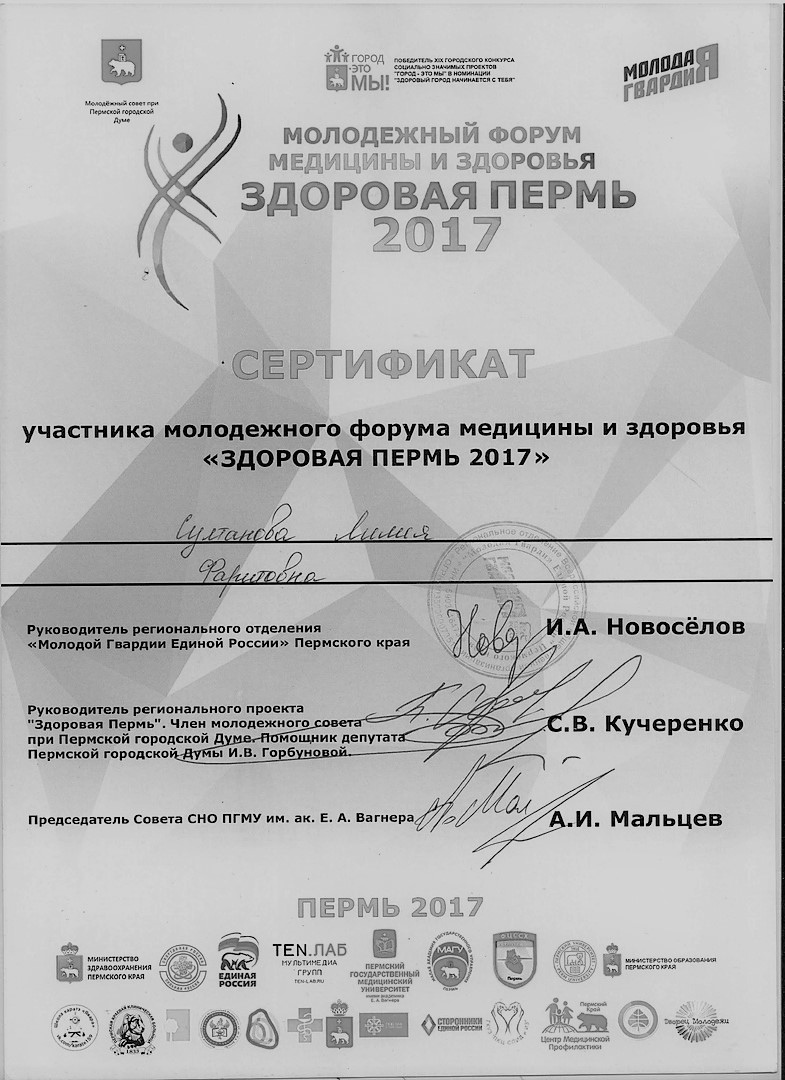 Участие в профессиональных конференциях, семинарах, симпозиумах:
№ п/пНазваниеконференций(семинаров и т.д.)Уровень(образовательнойорганизации,региональный,всероссийский,международный)Форма участияДата и местопроведения1Молодежный форум медицины и здоровья «Здоровая Пермь 2017»КраевойСлушательГ.Пермь сентябрь 2017 г.2Научно-практическая конференция «Актуальные вопросы вакцинопрофилактики»КраевойСлушательГ.Пермь март 2018г.1.Владение персональным компьютеромКомпьютерные программы, с которыми умею работатьпечать, сканирование, копирование документов, Интернет, электронная почта, Microsoft Word, Microsoft Excel, Microsoft Power Point.2.Иностранный языканглийскийУровень владениясо словарем